Приложение к Порядку официального опубликования ежеквартальных сведений о численности муниципальных служащих администрации сельского поселения «Хапчерангинское» и работников муниципальных учреждений сельского поселения «Хапчерангинское» (при наличии) и фактических расходов на оплату их трудаСведения о численности муниципальных служащих сельского поселения «Хапчерангинское»  и фактических затрат на их денежное содержаниеза полугодие 2023 годаГлава сельского поселения «Хапчерангинское»                      	В.Л.СилинскийКатегория работниковСреднесписочная численность работников за отчетный период, чел.Фактические расходы на денежное содержание работников за отчетный период, тыс. руб.Муниципальных служащих  органа местного самоуправления2400 863,93Глава сельского поселения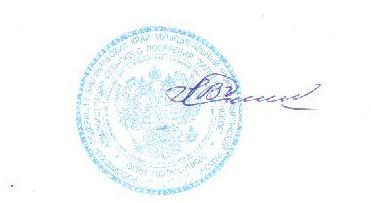 1308 377,03